              II Jai Sri Gurudev II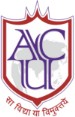     ADICHUNCHANAGIRI UNIVERSITY                   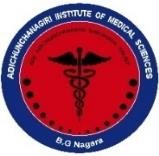  Adichunchanagiri Institute of Medical     Sciences                                                                                                                             Balagangadharanatha Nagara – 571448                                 DEPARTMENT OF PHYSIOLOGY                           UG Orientation programme                                 I M.B.B.S., 2022-23 Batch Date & Time of programme: 03/01/2023, 9:00 am to 1:00 pmVenue: Lecture Hall 1, A.I.M.S, B.G. NagaraParticipants: I M.B.B.S. students (246) and Physiology Department staff (teaching & non-teaching)SUMMARYAn Orientation Programme was organized the by department of Physiology, AIMS on 03/01/2023 for I MBBS 2022-23 Batch with the objective to make students familiar with the department, its academic and administrative rules and policies.The programme started with a general welcome of all participants by Dr. Divyashree and Dr. Smitha. N, Assistant Professor, Department of Physiology (Programme moderator). Session began with the invocation song by Miss Mrudula, I MBBS student, followed by Inauguration of the program by lamp lighting and seeking the blessings of  Poojya Guruji by all the teaching, non- teaching staff of the department and students.Key note address and Staff introduction (10:30-10:45 a.m.): Dr. Sudhir G.K. (Professor &HoD), delivered key note address, spoke about sequence of sessions, roadmap for training in human physiology, discussed about master time table and introduced all the staff members with their designation and asked students for self-introduction.   Physiology curriculum and Overview (10:45 – 11:05 a.m): Dr. Ravi G.N (Associate Professor), Physiology, spoke about broad goal of teaching Physiology to undergraduate students, also provided insight on competency based medical education, teaching hours’ distribution in subject Assessment methods & criteria for eligibility and pass (11.05 - 11.25 am): Dr. Bhagyashree N,       Associate Professor, spoke about evaluation methods like unit test & internal assessment in both theory & practical & she also spoke about eligibility criteria to take university exams & criteria for passing the same. Refreshment break: (11.25-11.35 am), during which all students were provided with refreshment.     Curriculum implementation methods (11:35-11.55pm): Dr. Sudhir G.K., Professor & HOD, spoke   about various teaching methods followed in the department for the implementation of curriculum, such as lecture, seminars, tutorials, group discussions, seminars, ECE, AETCOM, SDL.Textbooks & Learning Resources from the department (11:55 -12:10 pm.): Dr. Anand KSS  (Associate Professor) Physiology, spoke about various textbooks prescribed for students for basic reading, references & practical. He also provided information about learning resources like blue books, clinical kit, chart case history booklet, practical record which will be facilitated by the institution and department.Mentorship programme (12:10 - 12.25 pm): Dr. Divyashree, Assistant         	Professor spoke about the method for division of students under the tutor-ward system in the department. Also informed about the objectives of mentorship programme and responsibility of mentor and mentee. Department Rules & Regulations (12:25 - 12:40 pm): Dr Santosh K Mayannavar, Assistant Professor, spoke about rules of the Department mainly he stressed upon maintaining proper discipline in the campus, dress code, time of entry to teaching session, attendance criteria to attend Internal and as well as for University exams. Co-curricular & Extra-curricular activities (12.40-12.50 pm): Dr. Smitha N,  Assistant Professor, talked about various Co-curricular activities like UG quiz, Jnana vignana tanthragnana mela (JVTM), essay competition & research activity in the department. Extra-curricular activities like ganesha fest, Dr .Rajagopal sir birthday celebration & sports week.Programme concluded with reflection about the orientation programme by the students.Vote of Thanks: The programme concluded with a Vote of Thanks proposed by Dr. Bhagyashree N, Associate Professor of Physiology.